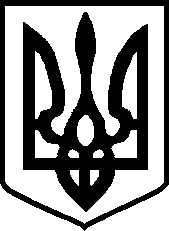 УКРАЇНАЧЕРНІГІВСЬКА МІСЬКА РАДА Р І Ш Е Н Н Я 	30 травня	2019  року	м. Чернігів	№ 42/VII-7 Про внесення змін та доповнення до Програми управління комунальним майном територіальної громади міста Чернігова на 2017-2019 рокиВідповідно до пункту 22 частини 1 статті 26 Закону України «Про місцеве самоврядування в Україні», розглянувши пропозиції фонду комунального майна Чернігівської міської ради щодо внесення змін та доповнення без збільшення обсягу фінансових ресурсів у Програмі  управління комунальним майном територіальної громади міста Чернігова на 2017-2019  роки,  затвердженої  рішенням  Чернігівської   міської   ради   від 27 жовтня 2016 року № 12/VII-16 зі змінами, міська рада вирішила:Внести зміни до пункту 2 (напрям «Приймання майна у комунальну власність»), до пунктів 1, 2 (напрям «Відчуження майна комунальної власності») та доповнити пунктом 3 (напрям «Відчуження майна комунальної власності») додатка до Програми управління комунальним майном територіальної громади міста Чернігова на 2017-2019 роки, затвердженої рішенням Чернігівської міської ради від 27 жовтня 2016 року № 12/VII-16 зі змінами, що додаються.Контроль за виконанням цього рішення покласти на комісію міської ради з питань комунальної власності, бюджету та фінансів (Тарасовець О. М.) та секретаря міської ради Черненка М. П.Міський голова	В. АТРОШЕНКО